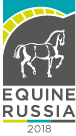 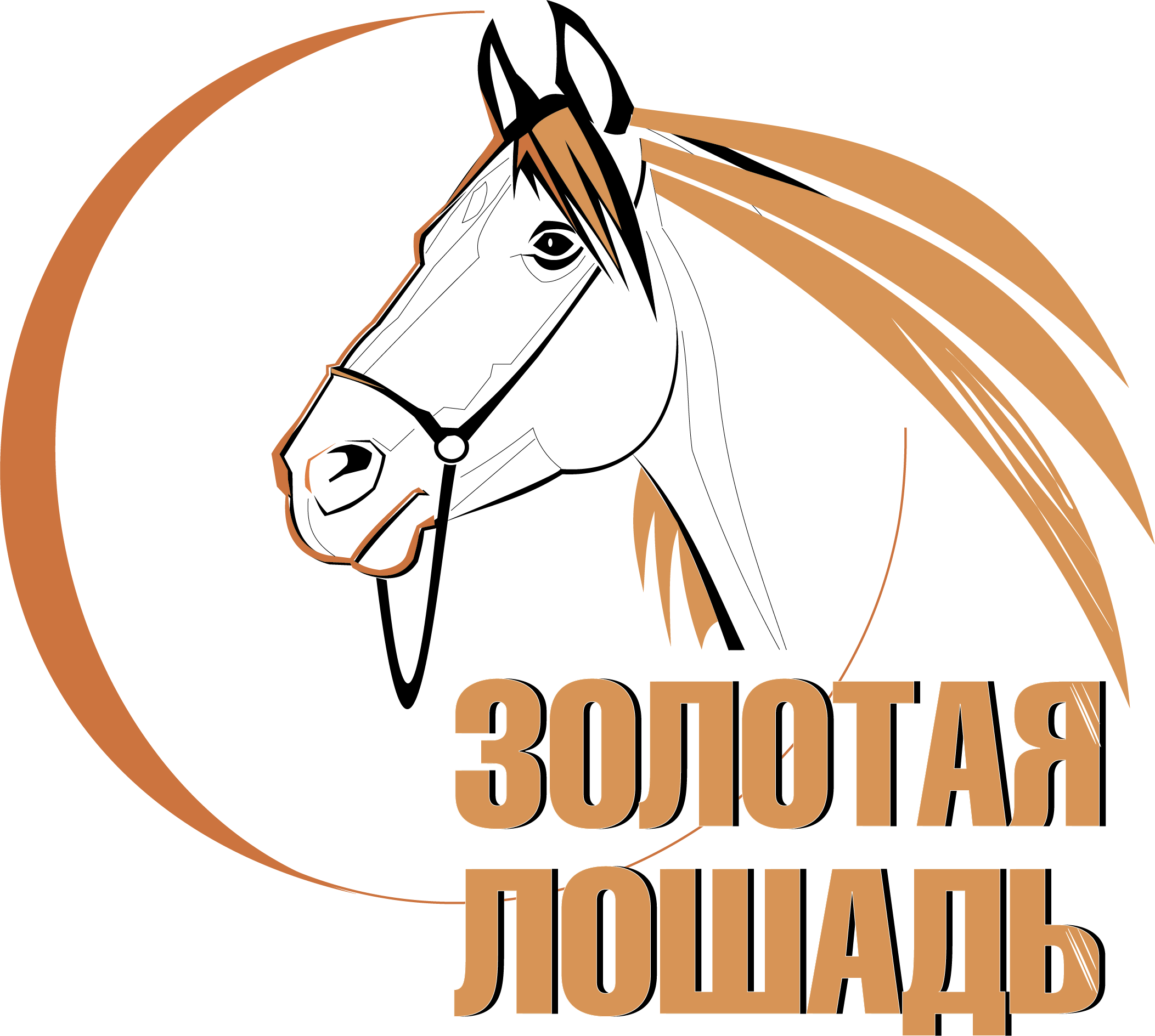 ВЫСТАВКА ЛОШАДЕЙ ДОНСКОЙ И БУДЕННОВСКОЙ ПОРОД «ЗОЛОТО СТЕПЕЙ»                              4-я Международная выставка «Конная Россия»                                7 сентября 2017 г. КСК «МаксимаСтейблз»                                  Московская область, Горки Сухаревские.ОРГАНИЗАТОР:	          Оргкомитет выставки «Конная Россия», ВНИИ Коневодства, НП «Золотая Лошадь»                                          РИНГИ ДЛЯ ЛОШАДЕЙ ДОНСКОЙ И БУДЕННОВСКОЙ ПОРОД ПРОВОДЯТСЯ РАЗДЕЛЬНОРИНГИ: 			1.	Кобылки (1 год)			2017 г.р.2.	Жеребчики (1 год)			2017 г.р.3.	Кобылки (2-3 лет)			2015 - 2016 г.р.4	Жеребчики (2-3 лет)			2015 - 2016 г.р.5.	Кобылы (4-7 лет)			2011 - 2014 г.р.6.	Жеребцы (4-7 лет)			2011 - 2014 г.р.7.	Кобылы (8 лет и старше)		2010 г.р. и старше8.	Жеребцы (8 лет и старше)		2010 г.р. и старше                                                   9.          Показ меринов Организаторы выставки оставляют за собой право изменить ринги в зависимости от количества заявленных лошадей.  ПРЕДВАРИТЕЛЬНОEРАСПИСАНИЕ: 		  7 сентября 2018 годаПРОГРАММА ВЫСТАВКИ:     1. Показательные выступления на лошадях донской и буденновской пород.                                            2. Классы лошадей донской породы.	                                 3. Классы лошадей буденновской породы.                                                 4. Парад участников, награждение.УСЛОВИЯ УЧАСТИЯ:	Паспорт племенной лошади, выданный Всероссийским научно-исследовательским институтом коневодства (ВНИИК) или письменное подтверждение регистратора пород Николаевой А. А.ОБЩЕЕ ПОЛОЖЕНИЕ:                                      Целью проведения выставки является популяризация отечественных пород лошадей – донской и                                                  буденновской, демонстрация представителей породы посетителям выставки.                                             К участию в выводке приглашаются лошади, имеющие Паспорта племенной лошади, выданные                                                    Всероссийским научно- исследовательским институтом коневодства (ВНИИК) или письменно                                                                          подтверждение регистратора пород Николаевой А. А.                                            Владельцы/берейторы приглашаются выступить на лошадях-участниках выводки с показательной                                               программой (демонстрация лошади под седлом, элементы выездки под музыку, элементы дрессуры и                                                т.п.).ОКОНЧАНИЕ ПРИЕМАЗАЯВОК:			Заявка на участие в рингах до 22 августа 2018 года.Заявка на денники до 22 августа, форма заявки в приложении ниже.СУДЬИ:			1.        Николаева Анна Александровна				2.	Иванова Надежда Владимировна			           3.	Палей Александр БорисовичДИСЦИПЛИНАРНЫЙ		КОМИТЕТ:		              1.	М. Яворский (Польша) - председатель			            2.	будет объявлен позже				 3.	будет объявлен позжеРИНГ-СТЮАРД:		Т. Котовский (Польша)МЕТОДЫСУДЕЙСТВА: 	Судейство проходит коллегиально, и расстановка ринга объявляется с последнего места.                                                    Оценка экстерьера каждой лошади озвучивается судьями в микрофон.МЕТОД ПОКАЗА:	Все лошади, участвующие в ринге, выводятся на манеж быстрым шагом или рысью друг за другом.                                           Судьи вызывают по кличке каждую в отдельности лошадь, хендлер выводит ее в центр манежа и демонстрирует лошадь в стойке и на шагу, затем на рыси.РАЗМЕР РИНГА:                      Не менее 30 х 70 мОПРЕДЕЛЕНИЕ ЧЕМПИОНОВ ПОРОД:	Лошади, занявшие 1 место в своих рингах, квалифицируются для определения ЧЕМПИОНА ПОРОДЫ.                                            Выбор чемпиона породы проводится из победителей рингов путем сравнения, после окончания всех рингов.ОБЩИЕ ПРИНЦИПЫ:	Ринги жеребят не являются официальными рингами, при этом, руководствуются общими принципами и регламентом проведения предусмотренными комитетом выставки.	Показ на тросовых, железных выводных недоуздках, а также использование цепочек категорически запрещены.ПРИЗЫ:	Победители и призеры выставки «Золото Степей» будут награждены наградной атрибутикой, предоставленной организаторами выставки Конная Россия и ценными призами от спонсоров. ПРАВИЛА ОБРАЩЕНИЯ С ЛОШАДЬЮ В РИНГАХ:                                                         Лошадь представляют в обыкновенной уздечке без капсюля и с обыкновенным трензельным железом,                                             на выводной уздечке с трензелем без носового ремня, либо на выводном недоуздке.                                           Повод умеренной длины темного цвета, либо выводной чомбур.                                           Допускается представление лошади с хлыстом и на корде.                                           Грива лошади должна быть убрана на одну сторону шеи или заплетена в «шишечки».                                            Применение дополнительных украшений не допускается.                                           Использование стимулирующих препаратов, грубое обращение, причиняющее боль лошади,                                              категорически запрещено на всей территории места проведения выставки.                                           На ринге лошадь может показывать только один хендлер. Хендлер, который каким-либо образом                                             препятствует показу других лошадей на ринге, будет дисквалифицирован после одного                                             предупреждения.                                           Организаторы рингов ожидают от владельцев выставляемых лошадей полного понимания, этичного                                              поведения и ответственности за поведение своих хендлеров.УНИФОРМА УЧАСТНИКОВ:	Всем хендлерам выставки рекомендуется следующая форма одежды: темные брюки, белая рубашка.ДОКУМЕНТАЦИЯ:                    Ветеринарное свидетельство формы № 1	 Паспорт племенной лошади, выданный Всероссийским научно-исследовательским институтом    коневодства (ВНИИК) или письменное подтверждение регистратора пород Николаевой А. ВЕТЕРИНАРНАЯ ПОМОЩЬ:		             Ветеринарная помощь будет предоставляться круглосуточно.ОТВЕТСТВЕННОСТЬОРГАНИЗАТОРОВ:	Организаторы не несут ответственности за смерть, травмы и ущерб, нанесенный какому- либо человеку, лошади или собственности.СТАРТОВЫЕ ВЗНОСЫ:	Стартовый взнос для участников чемпионата единый и составляет при заявке: 1000 руб./гол.ДЕННИКИ:	Бронирование денников производится по форме-заявке, приложенной ниже. ПОРЯДОК ОПЛАТЫ:	Заявки на участие и денники должны быть присланы до 22 августа 2018 г.Оплата стартовых взносов и денников должна быть произведена до 22 августа 2018 гПо вопросам оплаты стартовых взносов обращаться: Кристина БыстроваТел: +7 925 725 96 32E-mail: krhorse@mail.ru 		                                           Оплата проезда, организация и расходы по размещению, питанию коноводов, берейторов - за счет владельцев лошадей. Бронирование гостиницы осуществляется самостоятельно.СЛУЖБА БРОНИРОВАНИЯ ОТЕЛЕЙ МАКСИМА ПАРК:	Тел: +7 915 075 02 01	E-mail: hotel@maximapark.ru СТАРТОВЫЙ ПОРЯДОК:	                                                    Лошади, участвующие в рингах, должны прибыть на выставку не менее, чем за 2 часа до начала выставки.                                            Для каждой лошади необходимо получить номер участника, который будет прикрепляться к уздечке с левой стороны. Номера для лошадей будут выдаваться в день выставки. ЗАЯВКИ НА УЧАСТИЕ:	Для заявки лошади на участие в рингах необходимо заполнить и отослать заявку Участника в оргкомитет шоу. Без копии паспорта заявка не действительна.                                                    Контакты: Кристина Быстрова (Тел: +7 925 725 96 32) E-mail: krhorse@mail.ruОРГКОМИТЕТ ЧЕМПИОНАТА:				СЕКРЕТАРЬ:			Мария Колкова Тел: +7 965 133 15 36E-mail: kagal@bk.ru 	Ответственный представитель выставки “Конная Россия”	Кристина Быстрова	Тел: +7 925 725 96 32	E-mail: krhorse@mail.ru 					 				РАЗМЕЩЕНИЕ РЕКЛАМЫ	В КАТАЛОГЕ ШОУ:	По вопросам приобретения рекламного места в каталоге, спонсорства, резервирования ВИП-столов обращаться:	E-mail: krpromo@mail.ru 			            Положение является приглашением для участия в чемпионате.ВЫСТАВКА ЛОШАДЕЙ ДОНСКОЙ И БУДЕННОВСКОЙ ПОРОД «ЗОЛОТО СТЕПЕЙ»ЗАЯВКА  НА УЧАСТИЕВладелец____________________________________________________________________________________________________Адрес_______________________________________________________________________Тел____________________________E-mail_______________________________Место рождения лошади _________________________________________Лошадь зарегистрирована в ГПК до окончания подачи заявок под рег. №_____________Я, нижеподписавшийся подтверждаю свою полную ответственность, а также ответственность за своих ассистентов и хендлеров, за заявленную лошадь.  Дата   “___”____________2018 г.    					     Подпись владельца ______________________________Без подписи владельца (ответственного лица) и фотокопии племенного свидетельства заявка недействительна.Вся информация будет использована для публикации в каталоге выставки.                               	З А Я В К АУчастника конной программы 4-й международной выставки «Конная Россия»7-9 сентября 2018 г., КСК МаксимаСтейблзБез подписи владельца заявка не действительна! Срок окончания приема заявок на бронирование денников – 22 августа,   в случае поздней подачи, оргкомитет не может гарантировать наличие денников.Заявку направить по эл. почте krhorse@mail.ru Координатор выставочной конюшни Кристина Быстрова, тел: +7 925 725 96 32* - засыпка опилок 4 брикета       **  - засыпка опилок 2 брикета       ***  - засыпка опилок 1 брикетНа месте возможно приобрести корма и дополнительный объем опилок, подробности уточняйте по телефону у координатора конюшни.РингКличкаДата рожденияКличкаДата рожденияОтецОтецРингКличкаДата рожденияКличкаДата рожденияОтецМатьРингКличкаДата рожденияКличкаДата рожденияМатьОтецРингПолМастьМатьОтецРингПолМастьМатьМатьКличкаПолПолДата рожденияДата рожденияДата рожденияВладелецTелTелE-mailE-mailE-mailКонтактное лицоTелTелE-mailE-mailE-mailПородаУчастник мероприятия (указать ринг, чемпионат и тд)Участник мероприятия (указать ринг, чемпионат и тд)Особенности/сложности характераОсобенности/сложности характераОсобенности/сложности характераДата/время заездаДата/время выездаДата/время выездаДополнительные корма/опилки****Дополнительные корма/опилки****Дополнительные корма/опилки****Суточный денник (первые сутки)*2000 р.Суточный денник (первые сутки)*2000 р.Суточный денник (2е и последующие сутки)** 1500 р.Суточный денник (2е и последующие сутки)** 1500 р.Дневной денник***(12 часов)750 р.Дневной денник***(12 часов)750 р.Старт с колес300 р.Суточный денникпо согласованию с дирекцией выставкиСуточный денникпо согласованию с дирекцией выставки6 сентября6 сентября7 сентября7 сентября8 сентября8 сентября9 сентября9 сентября10 сентября10 сентябряИтого к оплатеИтого к оплатеФорма оплатыФорма оплатыНаличная/безналичнаяНаличная/безналичнаяНаличная/безналичнаяНаличная/безналичнаяНаличная/безналичнаяПодпись владельцаПодпись владельца